How can I solve problems while moving?PDHPE Early Stage 110 weeks	Term – 	Year – Big idea and key concept	1Essential question and unit title	1Unit description	1Contextual statement	1Skills and propositions	1Observational framework	3Organisation of teaching and learning activities	5Lesson 1	7Lesson 2	9Lesson 3	12Lesson 4	14Lesson 5	18Lesson 6	22Lesson 7	24Lesson 8	28Lesson 9	31Lesson 10	35Evaluation	38Resources	38Vocabulary/glossary	38Appendix 1 – overarm throw – Early Stage 1	39Appendix 2 – step or no step throwing examples	39Appendix 3 – kick – Early Stage 1	40Appendix 4 – kicking station examples	40Appendix 5	41Outcomes and other syllabus material in this document are copyright.
PDHPE K-10 Syllabus © NSW Education Standards Authority (NESA) for and on behalf of the Crown in right of the State of New South Wales 2018.Big idea and key conceptThe ‘big idea’ is the over-arching concept that is being addressed or challenged throughout the unit. For example, “risk-taking is healthy”.Using my body to solve problems. Solutions to challenges come in many different forms.Effort awareness, spatial awareness, relationships with people, objects and space. (Movement concepts – page 133 PDHPE K-10 syllabus).Essential question and unit titleThis question drives both teaching and learning within the unit. Every activity should be working towards answering this question. For example, “How can I manage risk and still have fun?”How can I solve problems while moving?Unit descriptionStudents will test and create solutions to a variety of movement challenges through modifying movement sequences and games. For example, they may explore different ways to propel an object accurately within the playing area.Contextual statementFurther development of problem solving skills will support students maintain their involvement in physical activity. Learning how to create a relevant and meaningful movement challenge and to solve the problem within the activity will provide students with the knowledge, understanding and skills to create lifelong physical activity experiences for themselves and others.Skills and propositionsSkills in focusWhat specific skills are being learned, developed and applied throughout this unit of work? Refer to pages 27-30 of the PDHPE K-10 syllabus. Self-management skills (S)Self-awarenessreflective practiceDecision making and problem solvingfinding solutions to problemsanalysisInterpersonal skills (I)Communicationgiving and receiving feedbackCollaboration, inclusion and relationship-buildingrecognising and using their own abilities and strengths and those of othersMovement skills (M)Fundamental and specialised movement skills and conceptsobject controlTactical and creative movementselecting, applying, transferring, adapting and evaluating movement skillsapplying movement concepts, rules, strategies and tacticsassessing rules, strategies and tactics and how they influence movement and performance when applied across different movement contexts.Health and fitness enhancing movementmanaging risk and promoting safetyPropositionsDescribe how specific propositions are embedded throughout the unit of work. The 5 propositions are outlined on pages 24-25 of the PDHPE K-10 syllabus.Focus on educative purposeStudents develop their knowledge, understanding and skills of how to move their body to send and object towards a target. They start to understand how moving their body in different ways affects the way the object travels (direction, distance, height, speed).Take a strengths based approachStudents will be encouraged to draw upon their own strengths and capabilities to further strengthen their knowledge, skills and understandings while they explore how to effectively play and adapt movement challenges.Value movementStudents participate in a wide range of movement experiences to develop skills across all 3 domains and understand how these skills can transfer to different contexts. Regular modification of movement challenges to meet student needs and interests while maintaining relevancy and engagement. Students explore movement and compare different techniques/styles to learn what can influence the quality and effectiveness of the movement.Organisation of teaching and learning activitiesKey inquiry questions and syllabus contentWhat syllabus content is being addressed in each teaching and learning activity?Teaching and learning activities – A detailed description of the teaching and learning strategies that the teacher will provide for students to learn, develop and apply knowledge, understanding and skills. The following sub-headings are used.ActivityA description of the suggested teaching and learning activity.Teacher notesInformation that may support teachers with delivery of the teaching and learning activities. This may include concepts and content that may be deemed to be sensitive and/or controversial.DiscussionThe suggested discussion opportunities should be delivered in a manner that best suits your context. These can be between peers, in small groups, as a whole class or a one-on-one teacher-student conference. Sample questions and scenarios may be adapted to meet student needs in a manner that is reflective of school and community context.ReflectionThe suggested reflection that links to the essential question that is also the unit title. This question drives teaching and learning and all activities have been designed to enable students to answer it. This reflection provides further opportunity to reinforce student learning and may act as an ongoing demonstration of student knowledge, understanding and skills.ResourcesA list of resources required to deliver the lesson as described. Teachers may choose to use alternative learning tools and activities that best meet student needs. Alternative examples include learning tools and activities from the department’s Digital Learning Selector.Lesson 1Lesson 1 – Assessment frameworkKey inquiry questions and syllabus contentHow do our bodies move? demonstrate a variety of movement skills and movement sequences, for example:perform locomotor skills in any direction from one point to another, eg walking, running, galloping, hopping, jumping, skipping, rocking, side rolls, swinging, turning, sliding, leaping, following a line M perform object control skills to send, control and receive objects at different levels and in different ways, e.g. throwing, catching, bouncing, striking, kicking, rolling identify and describe how their body moves in relation to space, time, objects, effort and people, for example:describe body positions when performing a range of different movementsparticipate in games with and without equipment, for example: (ACPMP009)participate in games that require students to be aware of personal safety, the safe use of equipment and game boundariesKey inquiry question – how can we solve problems when moving?test possible solutions to movement challenges through trial and error, for example: (ACPMP013)attempt different ways to solve a movement challenge and discuss which ways were successful or not, e.g. use signals, cooperation, modify rules, change formationstrial a number of techniques when trying new movement activities, e.g. position, focus, directionHow do we participate with others when we are active? Students:collaborate with others and follow rules when participating in physical activities, for example: (ACPMP012, ACPMP014)follow instructions for personal safety, fair play and appropriate use of equipment I M  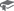 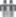 identify boundaries, eg personal space and playing area I M   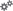 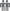 Teaching and learning activitiesTeaching considerationsActivity 1 – fast start – freezeSelect a playing area and mark boundaries. Students move around the playing area until the whistle is blown or the teacher calls ‘freeze’. Upon the whistle/‘freeze’ students stop and balance using the description given, for example, ‘one foot’.Variations:change the way the students balance each time ‘freeze’ is calledstudents use different locomotor movements. For example, run, jump ,hop, skip, move like a bear, kangaroo, crab).Sample questionsHow did you use different parts of your body to stay balanced?Where did you look when trying to balance? Why?Can you think of moments when your balance might be better or worse compared to others?Teacher notesA fast start activity provides an opportunity to:engage in moderate to vigorous physical activity (huff ‘n’ puff)explore and practise movement skills (fundamental and specialised movement skills and concepts, tactical and creative movement, health and fitness enhancing movement)reinforce an inclusive learning environment that supports positive interactions and ongoing collaborationbecome familiar with equipment and spaceuse age and stage appropriate language and concepts that act as a hook to engage studentsmake planning adjustments based on observations of the physical preparedness of students and the group dynamic.Activity 2 – throwing for accuracyTeacher:Organises students into pairs.Chooses a ‘starting point’ or throwing line that allows for students to safely throw a ball/object from. Students:Create a target using the equipment supplied that they can safely throw a ball or soft object towards. For example, a hoop, a circle of cones, a bucket.Throw the ball/object towards the target. They should aim to hit the target.Pick up the ball/object from where it landed and throw it again until the target has been hit. Repeat the challenge 5 times (or until the teacher calls “Stop!”) attempting to hit the target in a fewer number of throws.Communicate their best result with their partner.Sample questionsHow did you throw the ball/object at the target? Was it accurate?How do you think we could make this challenge harder/easier?What if you move the target closer/further away?StudentsRepeat the activity after making necessary adjustments to the position and/or size of the target.Perform the challenge multiple times with different targets (position/size).Answer the sample questions again.ReflectionsStudents reflect upon the learning in this activity/lesson and consider how it contributes towards answering the essential question “How can I solve problems while moving?” Students discuss with their partner and/or teacher. Record responses in their learning journal (if appropriate).ResourcesCones/markers to identify boundaries for Fast start activity1 ball/object to throw per pairObject/s to act as a target for each pair. For example, a hoop, circle of cones, a bucket.Lesson 2Lesson 2 – Assessment frameworkKey inquiry questions and syllabus contentHow do our bodies move?demonstrate a variety of movement skills and movement sequences, for example:perform locomotor skills in any direction from one point to another, eg walking, running, galloping, hopping, jumping, skipping, rocking, side rolls, swinging, turning, sliding, leaping, following a line Mperform object control skills to send, control and receive objects at different levels and in different ways, e.g. throwing, catching, bouncing, striking, kicking, rolling identify and describe how their body moves in relation to space, time, objects, effort and people, for example:describe body positions when performing a range of different movementsparticipate in games with and without equipment, for example: (ACPMP009)participate in games that require students to be aware of personal safety, the safe use of equipment and game boundariesKey inquiry question – how can we solve problems when moving?test possible solutions to movement challenges through trial and error, for example: (ACPMP013)attempt different ways to solve a movement challenge and discuss which ways were successful or not, e.g. use signals, cooperation, modify rules, change formationstrial a number of techniques when trying new movement activities, e.g. position, focus, directionHow do we participate with others when we are active? Students:collaborate with others and follow rules when participating in physical activities, for example: (ACPMP012, ACPMP014)follow instructions for personal safety, fair play and appropriate use of equipment I M  identify boundaries, eg personal space and playing area I M   Teaching and learning activitiesTeaching considerationsActivity 3 – fast start – freezeRefer to instructions in lesson 1 – activity 1. Different sample questions are provided below to explore how knowledge, understanding and skills have developed further.Sample questionsHow did you use different parts of your body to stay balanced?Where did you look when trying to balance? Why? What effect did this have?Activity 4 – using different throws – partner target knockdownTeacher:Organises students into pairs.Chooses a ‘starting point’ or throwing line that allows for students to safely throw a ball/object from.Explains to students that they will use and compare three different types of throw in the lesson. The three types of throw areoverarm throwone-handed underarm throwtwo-handed underarm throwStudents:Create their own target using the equipment supplied that they can safely throw a ball or soft object towards. For example, a hoop, a circle of cones, a bucket.Throw the ball/object towards their partner’s target. They should aim to hit the target. Pick up the ball/object from where it landed and throw it again until the target has been hit. Repeat the challenge 5 times for each type of throw (or until the teacher calls “Stop!”) attempting to hit their partners target in a fewer number of throws.Communicate their best result with their partner.Sample questionsWhat type of throw was successful? What makes you say that?What type of throw was unsuccessful? What makes you say that?Describe how you moved your body with each type of throw you used.Teacher notesEncourage all students to perform the same type of throw at the same time before moving to the next type of throw. Promote discussion amongst peers and with the teacher.Students:Repeat the activity by changing the position and/or the size of the target.Reflect upon the activity by answering the sample questions again.ReflectionStudents reflect upon the learning in this activity/lesson and consider how it contributes towards answering the essential question “How can I solve problems while moving?” Students discuss with their partner and/or teacher. Record responses in their learning journal (if appropriate).ResourcesCones/markers to identify boundaries for Fast start activity.1 ball/object to throw per pair.Object/s to act as a target for each pair. For example, a hoop, circle of cones, a bucket.Lesson 3Lesson 3 – Assessment frameworkKey inquiry questions and syllabus contentHow do our bodies move?demonstrate a variety of movement skills and movement sequences, for example:perform locomotor skills in any direction from one point to another, eg walking, running, galloping, hopping, jumping, skipping, rocking, side rolls, swinging, turning, sliding, leaping, following a line M perform object control skills to send, control and receive objects at different levels and in different ways, e.g. throwing, catching, bouncing, striking, kicking, rolling identify and describe how their body moves in relation to space, time, objects, effort and people, for example: describe body positions when performing a range of different movementsparticipate in games with and without equipment, for example: (ACPMP009)participate in games that require students to be aware of personal safety, the safe use of equipment and game boundariesKey inquiry question – how can we solve problems when moving?test possible solutions to movement challenges through trial and error, for example: (ACPMP013)attempt different ways to solve a movement challenge and discuss which ways were successful or not, e.g. use signals, cooperation, modify rules, change formationstrial a number of techniques when trying new movement activities, e.g. position, focus, directionHow do we participate with others when we are active? Students:collaborate with others and follow rules when participating in physical activities, for example: (ACPMP012, ACPMP014)follow instructions for personal safety, fair play and appropriate use of equipment I M  identify boundaries, eg personal space and playing area I M   Teaching and learning activitiesTeaching considerationsActivity 5 – fast start – follow the leaderSelect a playing area and mark boundaries. In pairs:Student 1 follows student 2 while performing the movement skill selected by the teacher or student. For example, hopping, running, dodging, dribbling. 
This continues until the stop signal is given (for example, after 30-60 seconds).Students swap roles.Repeat 2-3 times.Sample questionsWhat strategy did you use to make sure you avoided bumping into other students?Did you prefer to be the ‘leader’ or the ‘follower’? What makes you say that?Activity 6 – step or no step?Sample questions What contributed to a successful throw in the activities you completed in previous weeks? (Using three different types of throw – overarm, 1-handed underarm and 2-handed underarm).Teacher:Explains to students that they will use and compare two different types of throw in the lesson. The two types of throw areStand and throwStep and throwOrganises students into pairs,Chooses a ‘starting point’ or throwing line that allows for students to safely throw a ball/object from.Students:Create a target using the equipment supplied that they can safely throw a ball or soft object towards. For example, a hoop, a circle of cones, a bucket.Throw the ball/object towards the target. They should aim to hit the target. Pick up the ball/object from where it landed and throw it again until the target has been hit. Repeat the challenge 5 times for each type of throw (or until the teacher calls “Stop!”) attempting to hit the target in a fewer number of throws.Communicate their best result with their partner.Sample questionsWhat type of throw was successful? What makes you say that?What type of throw was unsuccessful? What makes you say that?Which type of throw was most comfortable for you to perform? What makes you say that?Describe why you might choose to step and throw.Why would a step help you when you throw?Students:Move the target or the starting line so they have to throw the ball/object a different distance.Repeat the challenge 5 times for each type of throw attempting to hit the target in a fewer number of throws.Sample questionsWhat type of throw was successful? What makes you say that?What type of throw was unsuccessful? What makes you say that?ReflectionStudents reflect upon the learning in this activity/lesson and consider how it contributes towards answering the essential question “How can I solve problems while moving?” Students discuss with their partner and/or teacher. Record responses in their learning journal (if appropriate).ResourcesCones/markers to identify boundaries for Fast start activity1 ball/object to throw per pairObject/s to act as a target for each pair. For example, a hoop, circle of cones, a bucket.Lesson 4Lesson 4 – Assessment frameworkKey inquiry questions and syllabus contentHow do our bodies move? demonstrate a variety of movement skills and movement sequences, for example:perform locomotor skills in any direction from one point to another, eg walking, running, galloping, hopping, jumping, skipping, rocking, side rolls, swinging, turning, sliding, leaping, following a line M perform object control skills to send, control and receive objects at different levels and in different ways, e.g. throwing, catching, bouncing, striking, kicking, rolling identify and describe how their body moves in relation to space, time, objects, effort and people, for example: describe body positions when performing a range of different movementsparticipate in games with and without equipment, for example: (ACPMP009)participate in games that require students to be aware of personal safety, the safe use of equipment and game boundariesKey inquiry question – how can we solve problems when moving?test possible solutions to movement challenges through trial and error, for example: (ACPMP013)attempt different ways to solve a movement challenge and discuss which ways were successful or not, e.g. use signals, cooperation, modify rules, change formationsHow do we participate with others when we are active? Students:collaborate with others and follow rules when participating in physical activities, for example: (ACPMP012, ACPMP014)follow instructions for personal safety, fair play and appropriate use of equipment I M  identify boundaries, eg personal space and playing area I M   Teaching and learning activitiesTeaching considerationsActivity 7 – fast start – follow the leaderRefer to instructions in lesson 3 – activity 5. Different sample questions are provided below to explore how knowledge, understanding and skills have developed further.Sample questionsWhat strategy did you use to make sure you avoided bumping into other students? What did you change from the previous lesson? Did you prefer to be the ‘leader’ or the ‘follower’? What makes you say that?Activity 8 – the overarm throwSample questionsWhat makes a throw successful? (For example, it hits the target, my partner can catch it, it goes through the goal)What contributed to a successful throw in the activities you completed in previous weeks? (Using two different types of throw – stand and throw, step and throw)What type of throw was more successful? Stand and throw? Or step and throw?Teacher notesBefore the lesson, view the example of the overarm throw by accessing video example or Appendix 1 ‘overarm throw early stage 1’ card.This may be an effective stimulus to share with students at the beginning of the lesson as well.Focus students on the three introductory components of‘eyes focused on the target’‘stand side-on’‘step towards target area with opposite foot to throwing arm’.Reinforce this by using the cues ofEyesSide-onStepThrowing stations – relaysTeacher:Explains to students that they will use the overarm throw at the throwing stations in the lesson.Demonstrates (in person, via video or task card) the three cues of ‘Eyes’, ‘Side-on’ and ‘Step’.Organises students into small groups (2-4).Familiarises students with each of the three stations.Refers to appendix 2 to view suggestions for activity setup.Explains that students perform the chosen locomotor skill to return to their partner. For example, Student 1 throws the ball, they then jump out to the ball, pick it up and jump back to Student 2 who repeats. This will speed up the activity and increase the amount of moderate-vigorous physical activity. Vary the locomotor movement used.Students:Throw the ball/object towards the target. They should aim to hit the target..Pick up the ball/object from where it landed and throw it again until the target has been hit.Use the chosen locomotor skill to pick up the ball and return. For example, jump, run, hop, skip, gallop.Take turns in their small group and repeat the challenge as many times as possible until the teacher calls “Stop!Station A – goalsA ‘throwing line’ is marked with a cone. Two cones create a goal to throw towards 5-10 metres away. Students perform the overarm throw aiming to score a goal.Station B – hoop A ‘throwing line’ is marked with a cone. A medium-large soft light ball is placed inside a hoop on the ground. Students attempt to hit the medium-large ball out of the hoop by throwing their object and hitting it.  Station C – cone castleA castle of cones is created using cones/markers. Place 3 cones in a line next to each other, balance 2 cones on top of these, balance 1 cone on top of the 2. When students knock down the castle, encourage them to re-build it as quick as possible (under 10 seconds may be a suitable time).Teacher notesMake adjustments to the size of and/or distance of the goals/targets according to student competency. The goal/target should be placed so it provides a suitable level of challenge. This may be different for each student or group of students.Sample questionsWhat were the three cues you focused on when performing the overarm throw?How do you think these three cues help you when performing the overarm throw?Did you adjust the way your body moved when throwing the object a different distance? Why/Why not?Which target was easiest for you to hit or nearly hit with your throw? What makes you say that?Which target was hardest for you to hit or nearly hit with your throw? What makes you say that?Teacher notesSchedule the rotation of stations so students spend 4-5 minutes at each station, you discuss the sample questions as a class then repeat all stations again to provide the opportunity to improve.ReflectionStudents reflect upon the learning in this activity/lesson and consider how it contributes towards answering the essential question “How can I solve problems while moving?” Students discuss with their partner and/or teacher. Record responses in their learning journal (if appropriate).ResourcesCones/markers to identify boundaries for Fast start activity1 ball/object to throw per studentObject/s to act as a goal/target for each station (hoops, 6 cones per cone castle, 2 cones per goal).Lesson 5Lesson 5 – Assessment frameworkKey inquiry questions and syllabus contentHow do our bodies move? demonstrate a variety of movement skills and movement sequences, for example:perform locomotor skills in any direction from one point to another, eg walking, running, galloping, hopping, jumping, skipping, rocking, side rolls, swinging, turning, sliding, leaping, following a line M perform object control skills to send, control and receive objects at different levels and in different ways, e.g. throwing, catching, bouncing, striking, kicking, rolling identify and describe how their body moves in relation to space, time, objects, effort and people, for example: describe body positions when performing a range of different movementsparticipate in games with and without equipment, for example: (ACPMP009)participate in games that require students to be aware of personal safety, the safe use of equipment and game boundariesKey inquiry question – how can we solve problems when moving?test possible solutions to movement challenges through trial and error, for example: (ACPMP013)attempt different ways to solve a movement challenge and discuss which ways were successful or not, e.g. use signals, cooperation, modify rules, change formationsHow do we participate with others when we are active? Students:collaborate with others and follow rules when participating in physical activities, for example: (ACPMP012, ACPMP014)follow instructions for personal safety, fair play and appropriate use of equipment I M  identify boundaries, eg personal space and playing area I M   Teaching and learning activitiesTeaching considerationsActivity 9 – fast start – traffic lights Select a playing area and mark boundaries. Students move to their own space within the playing area. Upon the teacher instruction “Go!” they move around in the space. They respond to the following instructions:red – freeze on the spotyellow – skip around the playing areagreen – run around the playing area.Variation:red – jog on the spotyellow – slow jog around the playing areagreen – run around the playing areaVariation:red – balance on the spot with different number of body parts in contact with the ground (number called out by the teacher)yellow – animal movement around the playing area (for example, bear, elephant, tiger)green – jump around the playing area.Sample questionsWhere did you look when running to make sure you didn’t bump into any other students?How did you use different body parts to stop quickly?Teacher notesReflect upon the previous lesson by discussing the overarm throw. Reinforce the 3 important cues to remember. Consider viewing the overarm throw video and/or task cards (appendix 1) again.Sample questionsWhat did you try to remember when performing the overarm throw?Can you name the three key cues?Activity 10 – Throwing stationsTeacher noteThis lesson re-visits the stations from the previous lesson with some adjustments to facilitate refinement of the overarm throw and stronger student engagement by increasing student agency in the construction and placement of goals/targets.Suggestions of modifications for each station are provided in the descriptions below.Teacher:Explains to students that they will use the overarm throw at the throwing stations in the lesson.Asks for a student demonstration (if appropriate).Reinforce the three cues or ‘Eyes’, ‘Side-on’ and ‘Step’.Organises students into small groups (2-4).Familiarises students with each of the three stations.Explains that students perform the chosen locomotor skill to return to their partner. For example, Student 1 throws the ball, they then jump out to the ball, pick it up and jump back to Student 2 who repeats. This will speed up the activity and increase the amount of moderate-vigorous physical activity. Vary the locomotor movement used.Students:Throw the ball/object towards the target. They should aim to hit the target.Pick up the ball/object from where it landed and throw it again until the target has been hit. Use the chosen locomotor skill to pick up the ball and return. For example, jump, run, hop, skip, gallop.Take turns in their small group and repeat the challenge as many times as possible until the teacher calls “Stop!Station A – GoalsA ‘throwing line’ is marked with a cone. Two cones create a goal to throw towards 5-10 metres away. Students perform the overarm throw aiming to score a goal. Students may adjust the size of the goal and/or measure the distance to the goal using normal walking steps.Station B – Hoop A ‘throwing line’ is marked with a cone. A medium-large soft light ball is placed inside a hoop on the ground. Partners stand on opposite sides of the hoop. Students attempt to hit the medium-large ball out of the hoop towards their partner by throwing their object and hitting it. A point is scored if they hit the medium-large ball out of the hoop towards their partner.  Station C – Cone castleA castle of cones is created using cones/markers. Place 3 cones in a line next to each other, balance 2 cones on top of these, balance 1 cone on top of the 2. When students knock down the castle, encourage them to re-build it as quick as possible (under 10 seconds may be a suitable time).Different pieces of equipment may be used to create the castle. Students can decide upon the point value of hitting the castle depending on the size and distance of the castle from the throwing line.Teacher notesMake further adjustments to the distance of the goals/targets according to student competency. The goal/target should be placed so it provides a suitable level of challenge. This may be different for each student or group of students.Sample questionsWhat were the three cues you tried to remember when performing the overarm throw?How do you think these three cues help you when performing the overarm throw?How did you adjust your throw when you were throwing at the whole castle compared to the goal or hoop bullseye?Did you adjust the way your body moved when throwing the object a different distance? Why/Why not?Which target was easiest for you to hit or nearly hit with your throw? What makes you say that?Which target was hardest for you to hit or nearly hit with your throw? What makes you say that?Teacher notesSchedule the rotation of stations so students spend 4-5 minutes at each station, you discuss the sample questions as a class then repeat all stations again to provide the opportunity to improve.ReflectionThumbs up/side/downStudents respond to the teacher statements describing how well they feel they have learned the skills. Thumbs up – I can do this every time. Thumbs side – I can do this most of the time. Thumbs down – I can do this sometimesTeacher statements/promptsI can do a step and throwI can do a stand and throwI can name the three parts of an overarm throwI can describe how my body moves when I do an overarm throwStudents reflect upon the learning in this activity/lesson and consider how it contributes towards answering the essential question “How can I solve problems while moving?” Students discuss with their partner and/or teacher. Record responses in their learning journal (if appropriate).ResourcesCones/markers to identify boundaries for Fast start activity1 ball/object to throw per studentObject/s to act as a goal/target for each station (hoops, 6 cones per cone castle, 2 cones per goal).Lesson 6Lesson 6 – Assessment frameworkKey inquiry questions and syllabus contentHow do our bodies move? demonstrate a variety of movement skills and movement sequences, for example:perform locomotor skills in any direction from one point to another, eg walking, running, galloping, hopping, jumping, skipping, rocking, side rolls, swinging, turning, sliding, leaping, following a line M perform object control skills to send, control and receive objects at different levels and in different ways, e.g. throwing, catching, bouncing, striking, kicking, rolling identify and describe how their body moves in relation to space, time, objects, effort and people, for example:describe body positions when performing a range of different movementsparticipate in games with and without equipment, for example: (ACPMP009)participate in games that require students to be aware of personal safety, the safe use of equipment and game boundariesKey inquiry question – how can we solve problems when moving?test possible solutions to movement challenges through trial and error, for example: (ACPMP013)attempt different ways to solve a movement challenge and discuss which ways were successful or not, e.g. use signals, cooperation, modify rules, change formationstrial a number of techniques when trying new movement activities, e.g. position, focus, directionHow do we participate with others when we are active? Students:collaborate with others and follow rules when participating in physical activities, for example: (ACPMP012, ACPMP014)follow instructions for personal safety, fair play and appropriate use of equipment I M  identify boundaries, eg personal space and playing area I M   Teaching and learning activitiesTeaching considerationsActivity 11 – fast start – traffic lightsRefer to instructions in Lesson 5 - Activity 9. Different sample questions are provided below to explore how knowledge, understanding and skills have developed further.Sample questionsWhere did you look when running to make sure you didn’t bump into any other students?How did you use different body parts to stop quickly?Teacher notesReflect upon the previous lesson by discussing the overarm throw and what contributed to a successful throw. Use this to introduce the skill of kicking.Explain that in a previous lesson students experimented with throws where they stood still to throw and compared these to throws that used a step forward. This lesson their challenge is to compare two different ways to kick a ball. The two ways are:Stand and kick.Step forward and kick.Sample questionsWhat contributed to a successful throw in the activities you completed in previous lessons?Do you think any of these things could help you when kicking?Which type of kick do you think will be most successful? What makes you say that?Activity 12 – step or no step?Teacher:Explains to students that they will use two different ways of kicking in the lesson.Demonstrates a ‘stand and throw’ and a ‘step and throw’ that were used in a previous lesson Asks students to think about what a kicking version of these would look likeOrganises students into pairsDistributes 1 ball and 2 cones per pair (1 additional cone to mark the ‘kicking line’ if necessary)Demonstrates how to place the two cones down to create a goal.Students:Place cones down on the ground to create a goal 5-10 metres from their ‘kicking line’.Kick the ball towards the goal aiming to score a goal.Take turns with their partner and repeat the challenge as many times as possible until the teacher calls “Stop!”Sample questionsWhat type of kick was most successful? What makes you say that?Which type of kick was most comfortable for you to perform? What makes you say that?Why do you think taking a step forward could help you when you kick?Teacher notesMake further adjustments to the distance of the goals/targets according to student competency. The goal/target should be placed so it provides a suitable level of challenge. This may be different for each student or group of students.Students:Make adjustments to the size of the goal and/or distance of the goal from the ‘kicking line’.Repeat the challenge.Answer the reflective questions again.ReflectionStudents reflect upon the learning in this activity/lesson and consider how it contributes towards answering the essential question “How can I solve problems while moving?” Students discuss with their partner and/or teacher. Record responses in their learning journal (if appropriate).ResourcesCones/markers to identify boundaries for Fast start activity.1 ball to kick per pair.2 cones to act as a goal for each pair.Lesson 7Lesson 7 – Assessment frameworkKey inquiry questions and syllabus contentHow do our bodies move? demonstrate a variety of movement skills and movement sequences, for example:perform locomotor skills in any direction from one point to another, eg walking, running, galloping, hopping, jumping, skipping, rocking, side rolls, swinging, turning, sliding, leaping, following a line M perform object control skills to send, control and receive objects at different levels and in different ways, e.g. throwing, catching, bouncing, striking, kicking, rolling identify and describe how their body moves in relation to space, time, objects, effort and people, for example:describe body positions when performing a range of different movementsparticipate in games with and without equipment, for example: (ACPMP009)participate in games that require students to be aware of personal safety, the safe use of equipment and game boundariesKey inquiry question – how can we solve problems when moving?test possible solutions to movement challenges through trial and error, for example: (ACPMP013)attempt different ways to solve a movement challenge and discuss which ways were successful or not, e.g. use signals, cooperation, modify rules, change formationstrial a number of techniques when trying new movement activities, e.g. position, focus, directionHow do we participate with others when we are active? Students:collaborate with others and follow rules when participating in physical activities, for example: (ACPMP012, ACPMP014)follow instructions for personal safety, fair play and appropriate use of equipment I M  identify boundaries, eg personal space and playing area I M   Teaching and learning activitiesTeaching considerationsActivity 13 – fast start – koalas collecting leavesSelect a playing area and mark boundaries. In pairs:Students find their own space.Student 1 stands next to student 2.Student 1 (the tree) holds out both hands to their side around shoulder level (arms out like branches on a tree).Teacher calls out “Go!”Student 2 (the koala) moves safely around the playing space (jogging) to ‘high-five’ as many of the other ‘student 1s’. Each high-five represents a eucalyptus leaf.Student 1 collects as many leaves as possible in the designated game time (1-2 minutes).Teachers blows whistle or calls out “Stop!”Student 1 returns to their partner. They swap roles.Repeat 2-3 times.Variations:Koalas use a different locomotor movement (for example, jump, hop, skip, gallop).Trees stand on one leg.Koalas and trees perform a vertical jump after every leaf is collected before continuing.Sample questionsHow did you move quickly and change directions to collect leaves and avoid other students?When you were a tree, how did you stay balanced on one leg?Activity 14 – kicking stationsTeacher noteBefore the lesson, view the example of the kick by accessing video example or the ‘kick early stage 1’ card (appendix 3).This may be an effective stimulus to share with students at the beginning of the lesson as well.Focus students on the three introductory components of:‘Eyes focused on the ball’.‘Forward and sideward swing of opposite hand to kicking leg’.‘Contact ball with top of the foot (a ‘shoelace’ kick).Reinforce this by using the cues of:eyeshandshoelaces.Kicking stationsTeacher:Explains to students that they will use the kick at the stations in the lesson.Refers to video example or the ‘Kick early stage 1’ card (appendix 3).Demonstrates (in person, via video or task card) the three cues or ‘Eyes’, ‘Hand’ and ‘Shoelaces’.Organises students into small groups (2-4).Familiarises students with each of the three stations.Explains that students perform the chosen locomotor skill to return to their partner. For example, Student 1 kicks the ball, they then jump out to the ball, pick it up and jump back to Student 2 who repeats. This will speed up the activity and increase the amount of moderate-vigorous physical activity. Vary the locomotor movement used.Refers to appendix 4 to view suggestions for activity setup.Students:Kick the ball towards the goal/target. They should aim to score a goal. Use the chosen locomotor skill to pick up the ball and return. For example, jump, run, hop, skip, and gallop.Take turns in their small group and repeat the challenge as many times as possible until the teacher calls “Stop!”Station A – goalsA ‘kicking line’ is marked with a cone. Two cones create a goal to kick towards 10-20 metres away. Students perform the kick aiming to score a goal. Each time a goal is scored the students can make the goal slightly smaller or move it further away. (One change at a time).Station B – hoop/bucket A ‘kicking line’ is marked with a cone. A large hoop is placed on the ground (standing up if suitable equipment is available) or a bucket that is turned on its side. Each time the target is hit students move the hoop/bucket 1 step further away. Student’s attempt to move the hoop/bucket as far away as possible.Station C – cone castleA castle of cones is created using cones/markers. Place 3 cones in a line next to each other, balance 2 cones on top of these, balance 1 cone on top of the 2. When students knock down the castle, encourage them to re-build it as quick as possible (under 10 seconds may be a suitable time).Teacher notesMake adjustments to the distance of the goals/targets according to student competency. The goal/target should be placed so it provides a suitable level of challenge. This may be different for each student or group of students.Sample questionsWhat were the three cues we focused on when performing the kick? (Eyes, hand, shoelaces)How do you think these three cues help you when performing the kick? (Eyes – to focus on the ball, Hand – to keep us balanced, Shoelaces – gives us a large area of our foot to kick the ball making it easier to kick accurately)Did you adjust the way your body moved when kicking the ball a different distance? Why/Why not?Which goal/target was easiest for you to hit or score a goal with your kick? What makes you say that?Which goal/target was hardest for you to hit or score a goal with your kick? What makes you say that?Teacher notesSchedule the rotation of stations so students spend 4-5 minutes at each station, discuss the sample questions as a class then repeat all stations again to provide the opportunity to improve.ReflectionStudents reflect upon the learning in this activity/lesson and consider how it contributes towards answering the essential question “How can I solve problems while moving?” Students discuss with their partner and/or teacher. Record responses in their learning journal (if appropriate).ResourcesCones/markers to identify boundaries for Fast start activity.1 ball to kick per pair.Object/s to act as a goal/target for each station (hoops, 6 cones per cone castle, 2 cones per goal).Lesson 8Lesson 8 – Assessment frameworkKey inquiry questions and syllabus contentHow do our bodies move? demonstrate a variety of movement skills and movement sequences, for example:perform locomotor skills in any direction from one point to another, eg walking, running, galloping, hopping, jumping, skipping, rocking, side rolls, swinging, turning, sliding, leaping, following a line M perform object control skills to send, control and receive objects at different levels and in different ways, e.g. throwing, catching, bouncing, striking, kicking, rolling identify and describe how their body moves in relation to space, time, objects, effort and people, for example:describe body positions when performing a range of different movementsparticipate in games with and without equipment, for example: (ACPMP009)participate in games that require students to be aware of personal safety, the safe use of equipment and game boundariesKey inquiry question – how can we solve problems when moving?test possible solutions to movement challenges through trial and error, for example: (ACPMP013)attempt different ways to solve a movement challenge and discuss which ways were successful or not, e.g. use signals, cooperation, modify rules, change formationsHow do we participate with others when we are active? Students:collaborate with others and follow rules when participating in physical activities, for example: (ACPMP012, ACPMP014)follow instructions for personal safety, fair play and appropriate use of equipment I M  identify boundaries, eg personal space and playing area I M   Teaching and learning activitiesTeaching considerationsActivity 15 – fast start – koalas collecting leaves Refer to instructions in lesson 7 – activity 13. Different sample questions are provided below to explore how knowledge, understanding and skills have developed further.Sample questionsHow did you move quickly and change directions to collect leaves and avoid other students?When you were a tree, how did you stay balanced on one leg?Activity 16 – kicking stationsThis lesson re-visits the stations from the previous lesson with some adjustments to facilitate refinement of the kick and stronger student engagement by increasing student agency in the construction and placement of goals/targets.Suggestions of modifications for each station are provided in the descriptions below.Teacher:Explains to students that they will use the kick at the kicking stations in the lesson.Refers to video example or the ‘kick early stage 1’ card (appendix 3).Asks for a student demonstration (if appropriate).Organises students into small groups (2-4).Familiarises students with each of the three stations.Explains that students perform the chosen locomotor skill to return to their partner. For example, Student 1 kicks the ball, they then jump out to the ball, pick it up and jump back to Student 2 who repeats. This will speed up the activity and increase the amount of moderate-vigorous physical activity. Vary the locomotor movement used.Refers to appendix 4 to view suggestions for activity setup.Students:Kick the ball towards the goal/target. They should aim to score a goal. Use the chosen locomotor skill to pick up the ball and return. For example, jump, run, hop, skip, and gallop.Take turns in their small group and repeat the challenge as many times as possible until the teacher calls “Stop!”Kicking stationsStation A – goalsA ‘kicking line’ is marked with a cone. Two cones create a goal to kick towards 10-20 metres away. Students perform the kick aiming to score a goal. Each time a goal is scored the students can make the goal slightly smaller or move it further away. (One change at a time).Station B – hoop/bucket A ‘kicking line’ is marked with a cone. A large hoop is placed on the ground (standing up if suitable equipment is available) or a bucket that is turned on its side. Each time the target is hit students move the hoop/bucket 1 step further away. Student’s attempt to move the hoop/bucket as far away as possible.Station C – cone castleA castle of cones is created using cones/markers. Place 3 cones in a line next to each other, balance 2 cones on top of these, balance 1 cone on top of the 2. When students knock down the castle, encourage them to re-build it as quick as possible (under 10 seconds may be a suitable time). Increase or decrease the number of cones in the castle to increase/decrease challenge.Teacher notesMake adjustments to the distance of the goals/targets according to student competency. The goal/target should be placed so it provides a suitable level of challenge. This may be different for each student or group of students.Sample questionsWhat were the cues you focused on when performing the kick?How do you think these three cues help you when performing the kick?Did you adjust the way your body moved when kicking the ball a different distance? Why/Why not?Which goal/target was easiest for you to hit or score a goal with your kick? What makes you say that?Which goal/target was hardest for you to hit or score a goal with your kick? What makes you say that?Teacher notesSchedule the rotation of stations so students spend 4-5 minutes at each station, discuss the sample questions as a class then repeat all stations again to provide the opportunity to improve.ReflectionStudents reflect upon the learning in this activity/lesson and consider how it contributes towards answering the essential question “How can I solve problems while moving?” Students discuss with their partner and/or teacher. Record responses in their learning journal (if appropriate).ResourcesCones/markers to identify boundaries for Fast start activity.1 ball to kick per pair.Object/s to act as a goal/target for each station (hoops, 6 cones per cone castle, 2 cones per goal).Lesson 9Lesson 9 – Assessment frameworkKey inquiry questions and syllabus contentHow do our bodies move? demonstrate a variety of movement skills and movement sequences, for example:perform locomotor skills in any direction from one point to another, eg walking, running, galloping, hopping, jumping, skipping, rocking, side rolls, swinging, turning, sliding, leaping, following a line M perform object control skills to send, control and receive objects at different levels and in different ways, e.g. throwing, catching, bouncing, striking, kicking, rolling identify and describe how their body moves in relation to space, time, objects, effort and people, for example:describe body positions when performing a range of different movementsparticipate in games with and without equipment, for example: (ACPMP009)participate in games that require students to be aware of personal safety, the safe use of equipment and game boundariesKey inquiry question – how can we solve problems when moving?test possible solutions to movement challenges through trial and error, for example: (ACPMP013)attempt different ways to solve a movement challenge and discuss which ways were successful or not, e.g. use signals, cooperation, modify rules, change formationsHow do we participate with others when we are active? Students:collaborate with others and follow rules when participating in physical activities, for example: (ACPMP012, ACPMP014)follow instructions for personal safety, fair play and appropriate use of equipment I M  identify boundaries, eg personal space and playing area I M   Teaching and learning activitiesTeaching considerationsActivity 17 – Fast start – frost and thawSelect a playing area and mark boundaries. Teacher nominates:one student to be ‘frost’. Frost is the chaser.one student to be ‘thaw’.Frost tries to tag as many of the other students as possible. Once tagged, they must freeze on the spot.Thaw can melt these players by touching them. They can then start moving again.Variations:Once tagged students freeze on the spot following the chosen balance (for example, on one-leg, on 4 body parts, like an animal).Students use different locomotor movements (for example, jump, hop, skip, gallop)Increase the number of students in the role of ‘frost’ and ‘thaw’.Sample questionsHow did you avoid being tagged by frost?Which role did you prefer to play? Frost? Thaw? Or a free person? What makes you say that?Activity 18 – kicking stationsTeacher notesRevisit the key skill components of the kick.Focus students on the three introductory components of:‘Eyes focused on the ball’.‘Forward and sideward swing of opposite hand to kicking leg’.‘Contact ball with top of the foot (a ‘shoelace’ kick).Reinforce this by using the cues of:eyeshandshoelacesKicking stationsTeacher:Explains to students that they will use the kick at the stations in the lesson.Refers to video example or the ‘kick early stage 1’ card (appendix 3).Demonstrates (in person, via video or task card) the three cues or ‘Eyes’, ‘Hand’ and ‘Shoelaces’.Organises students into small groups (2-4).Familiarises students with each of the three stations.Explains that students perform the chosen locomotor skill to return to their partner. For example, Student 1 kicks the ball, they then jump out to the ball, pick it up and jump back to Student 2 who repeats. This will speed up the activity and increase the amount of moderate-vigorous physical activity. Vary the locomotor movement used.Refers to appendix 4 to view suggestions for activity setup.Students:Kick the ball towards the goal/target. They should aim to score a goal.Use the chosen locomotor skill to pick up the ball and return. For example, jump, run, hop, skip, and gallop.Take turns in their small group and repeat the challenge as many times as possible until the teacher calls “Stop!”Sample questionsWhat contributed to a successful kick in previous lessons?How did you move your body differently to kick the ball a short or long distance?Station A – goals in goalsA ‘kicking line’ is marked with a cone. A large goal is created with two coloured cones (for example, red cones) with a small goal created inside the large goal (for example, green cones). This goal set-up is to resemble goals in the game of AFL. A point’s value can be given for each goal. The smaller goal should be worth more points (for example, 3 points) than the large goal (for example, 1 point). Goals are placed 10-20 metres from the kicking line. Students perform the kick, aiming to score a goal.Each time a goal is scored the students can make the goal slightly smaller or move it further away. (One change at a time).Station B – trains through the tunnelA ‘kicking line’ is marked with a cone. Student 1 stands with feet apart facing away from Student 2.Student 2 tries to kick the ball through their partner’s feet (like a train going through the tunnel).Students swap roles. This swap can happen after every kick or a set number (for example, 3 kicks and swap). Every time a goal is scored the tunnel (partner standing with feet apart) moves one step further away.Station C – trains at the stationA ‘kicking line’ is marked with a cone. 3 hoops are placed on the ground next to each other, 5-20 metres away. These can be placed in a straight line or in a triangle shape. Students aim to kick the ball so it stops inside one of the hoops (the train arrives at the station). Each time a goal is scored/train arrives at the station, students can move one hoop to challenge their partner’s accuracy and/or ability to kick the ball a different distance.Sample questionsDid you adjust the way your body moved when kicking the ball a different distance? Why/Why not?Which goal/target was easiest for you to hit or score a goal with your kick? What makes you say that?Which goal/target was hardest for you to hit or score a goal with your kick? What makes you say that?Teacher notesSchedule the rotation of stations so students spend 4-5 minutes at each station, discuss the sample questions as a class then repeat all stations again to provide the opportunity to improve.ReflectionStudents reflect upon the learning in this activity/lesson and consider how it contributes towards answering the essential question “How can I solve problems while moving?” Students discuss with their partner and/or teacher. Record responses in their learning journal (if appropriate).ResourcesCones/markers to identify boundaries for Fast start activity.1 ball to kick per pair.Object/s to act as a goal/target for each station (3 hoops per train station, 4 cones per goal).Lesson 10Lesson 10 – Assessment frameworkKey inquiry questions and syllabus contentHow do our bodies move? demonstrate a variety of movement skills and movement sequences, for example:perform locomotor skills in any direction from one point to another, eg walking, running, galloping, hopping, jumping, skipping, rocking, side rolls, swinging, turning, sliding, leaping, following a line M perform object control skills to send, control and receive objects at different levels and in different ways, e.g. throwing, catching, bouncing, striking, kicking, rolling identify and describe how their body moves in relation to space, time, objects, effort and people, for example:describe body positions when performing a range of different movementsparticipate in games with and without equipment, for example: (ACPMP009)participate in games that require students to be aware of personal safety, the safe use of equipment and game boundariesKey inquiry question – how can we solve problems when moving?test possible solutions to movement challenges through trial and error, for example: (ACPMP013)attempt different ways to solve a movement challenge and discuss which ways were successful or not, e.g. use signals, cooperation, modify rules, change formationsHow do we participate with others when we are active? Students:collaborate with others and follow rules when participating in physical activities, for example: (ACPMP012, ACPMP014)follow instructions for personal safety, fair play and appropriate use of equipment I M  identify boundaries, eg personal space and playing area I M   Teaching and learning activitiesTeaching considerationsFast start – frost and thaw (playing for life)Refer to instructions in Lesson 9 - Activity 17. Different sample questions are provided below to explore how knowledge, understanding and skills have developed further.Sample questionsHow did you avoid being tagged by frost?Which role did you prefer to play? Frost? Thaw? Or a free person? What makes you say that?Kicking activitiesThis lesson re-visits the activities from the previous lesson that were delivered as stations. In this lesson, activities are delivered in sequential order to enable teacher observation of the whole class completing challenges in the final lesson of the unit of learning. Some adjustments are recommended (where necessary) to facilitate refinement of the kick and stronger student engagement by increasing student agency in the construction and placement of goals/targets.Suggestions of modifications for each station are provided in the descriptions below.Sample questionsWhat are the three words we used when kicking? (Eyes, hand, shoelaces)Why do you think it would be better to kick the ball with your laces than your toes? (The part of your foot where the shoelaces are provides a bigger area to kick the ball. This means you’re more likely to kick the ball accurately. It will also reduce the chances of injuring your foot/toes)Activity A – goals in goalsA ‘kicking line’ is marked with a cone. A large goal is created with two coloured cones (for example, red cones) with a small goal created inside the large goal (for example, green cones). This goal set-up is to resemble goals in the game of AFL. A point’s value can be given for each goal. The smaller goal should be worth more points (for example, 3 points) than the large goal (for example, 1 point). Goals are placed 10-20 metres from the kicking line. Students perform the kick aiming to score a goal.The teacher can ask students to set-up their own goals, making decisions about the size and position of the goal. A third goal can be added by placing one cone in the centre of the small goal.Each time a goal is scored the students can make the goal slightly smaller or move it further away. (One change at a time).Activity B – trains through the tunnelA ‘kicking line’ is marked with a cone. Student 1 stands with feet apart facing away from Student 2.Student 2 tries to kick the ball through their partner’s feet (like a train going through the tunnel).Students swap roles. This swap can happen after every kick or a set number (for example, 3 kicks and swap).The teacher may provide students with a time limit and challenge them to score as many goals as possible. For example, how many goals can you score in one minute?Activity C – trains at the stationA ‘kicking line’ is marked with a cone. 3 hoops are placed on the ground next to each other 5-20 metres away. These can be placed in a straight line or in a triangle shape. Students aim to kick the ball so it stops inside one of the hoops (the train arrives at the station).The teacher can ask students to set-up their own goals, making decisions about the size and position of the goal. The number of hoops may also be increased or decreased. Each time a goal is scored/train arrives at the station, students can move one hoop to challenge their partner’s accuracy and/or ability to kick the ball a different distance.Sample questionsWhich activity was the easiest/hardest? What makes you say that?How did you change the way you used your body to kick the ball a short/long distance?Teacher notesSchedule the rotation of activities so students spend 5-7 minutes on each activity, discuss the sample questions as a class then repeat all activities again to provide the opportunity to improve.ReflectionThumbs up/side/downStudents respond to the teacher statements describing how well they feel they have learned the skills. Thumbs up – I can do this every time. Thumbs side – I can do this most of the time. Thumbs down – I can do this sometimes Teacher statements/promptsI can do a step and kickI can do a stand and kickI can name the three parts of a kickI can describe how my body moves when I do a kickStudents reflect upon the learning in this activity/lesson and consider how it contributes towards answering the essential question “How can I solve problems while moving?” Students discuss with their partner and/or teacher. Record responses in their learning journal (if appropriate).ResourcesCones/markers to identify boundaries for Fast start activity.1 ball to kick per pair.Object/s to act as a goal/target for each station (3 hoops per train station, 4 cones per goal).Observational framework for assessmentAppendix 1 – overarm throw – Early Stage 1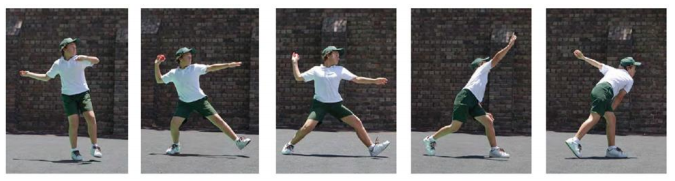 To perform the overarm throw focus on the three key components of:‘Eyes focused on the target’‘Stand side on’‘Step towards target area with opposite foot to throwing arm’Remember:EyesSide onStepAppendix 2 – step or no step throwing examplesImages adapted from Sport Australia 2019 © Playing for life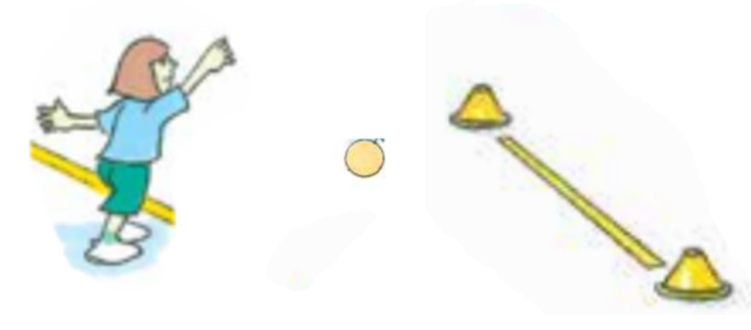 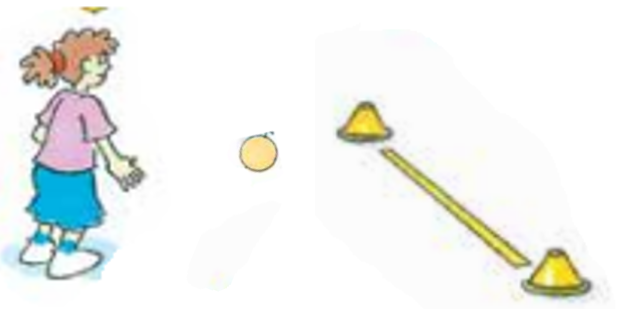 Appendix 3 – kick – Early Stage 1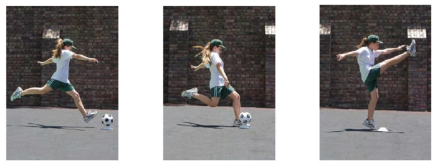 To perform the kick focus on the three key components of:‘Eyes focused on the ball’‘Forward and sideward swing of opposite hand to kicking leg’‘Contact ball with top of the foot (a ‘shoelace’ kick)Remember:EyesHandShoelacesAppendix 4 – kicking station examplesImages adapted from Sport Australia 2019 © Playing for life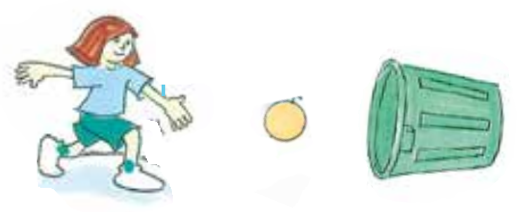 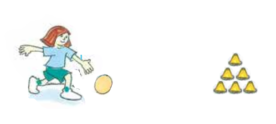 Appendix 5The following NSW Physical Literacy Continuum K-10 cluster markers guided the development of the ‘Evidence of Learning’ (EoL) as observable behaviours to address the Student learning goals and identified syllabus outcomes.Movement competenciesPropels an object with force towards a target area.Demonstrates ready position for skills, for example, standing side on to target area when ready for two hand strike.Demonstrates introductory components of object control skills, for example, hands move to meet the object when catching.Moves rhythmically from one point to another, for example, skipping.Demonstrates introductory components of locomotor movement skills, for example, high knee lift when running.Tactical movementParticipates within the rules of physical activities.Identifies rules and tactics within a physical activity.Motivation and behavioural skillsParticipates in a range of new and unfamiliar physical activities with encouragement and assistance.Demonstrates willingness to try new physical activities.Personal and social attributesRecalls rules related to procedures and safety in physical activities.Follows instructions about safe practices with prompting, for example, controls equipment.ResourcesWhat resources will the teacher require to deliver this unit of work as planned in the teaching and learning activities?Lessons 1-10 – fast start activities require cones to mark boundaries for the playing area. Most fast start activities can be played within a 20 metre by 20 metre area. Cones may not be required if current landmarks support these games. For example, line markings on a basketball or netball court.Lessons 1-5 require each pair to have an object to throw. This may be a soft ball (for example, tennis ball), bean bags or another soft object.Lessons 6-10 require each pair to have a ball to kick.Vocabulary/glossaryWhat key terms will deepen student knowledge and understanding of key concepts and skills addressed throughout the unit of work?Target, goal, send, throw, kick, accuracy, strategy, adjust, distance.EvaluationTeacher analysis of the teaching and learning in the entire unit of work. Sample questions to address include are below.OutcomesStudent learning goals – students are learning toEvidence of learning – students canPDe-4 practises and demonstrates movement skills and sequences using different body partsuse body parts separately or in combination to perform a range of movement skillsperforms the appropriate skill/s relevant to the quick-start activity with control Activity 1performs a throw using a technique they are comfortable and familiar with to send a ball accurately towards a targetActivity 2PDe-5explores possible solutions to movement challenges through participation in a range of activitiesexplore and trial different techniques when throwing an object towards a targetidentifies what type of throw was successful and unsuccessful and possible reasons why Activity 2describes how they moved their body in different ways (one-hand, two-hands, overarm, underarm, stand and throw, step and throw)Activity 2identifies possible changes to the size and/or placement of a target to increase/decrease difficulty of challenge Activity 2PDe-9practises self-management skills in familiar and unfamiliar scenariosreflects on previous performances to identify factors that can contribute to future successidentifies strategies that may contribute to success in a quick-start game/challenge Activity 1PDe-9use equipment safely and be aware of activity boundariesuses equipment safely by following class rules Activities 1-2plays within activity boundaries (Activities 1-2OutcomesStudent learning goals – students are learning toEvidence of learning – students canPDe-4 practises and demonstrates movement skills and sequences using different body partsuse body parts separately or in combination to perform a range of movement skillsperforms the appropriate skill/s relevant to the quick-start activity with control Activity 3performs a throw using a technique they are comfortable and familiar with to send a ball accurately towards a target Activity 4PDe-5explores possible solutions to movement challenges through participation in a range of activitiesexplore and trial different techniques when throwing an object towards a targetidentifies what type of throw was successful and unsuccessful and possible reasons why Activity 4describes how they moved their body in different ways (one-hand, two-hands, overarm, underarm, stand and throw, step and throw) Activity 4PDe-9practises self-management skills in familiar and unfamiliar scenariosreflects on previous performances to identify factors that can contribute to future successidentifies strategies that may contribute to success in a quick-start game/challenge Activity 3PDe-9use equipment safely and be aware of activity boundariesuses equipment safely by following class rulesActivities 3-4plays within activity boundaries Activities 3-4OutcomesStudent learning goals – students are learning toEvidence of learning – students canPDe-4 practises and demonstrates movement skills and sequences using different body partsuse body parts separately or in combination to perform a range of movement skillsperforms the appropriate skill/s relevant to the quick-start activity with control Activity 5performs a throw using a technique they are comfortable and familiar with to send a ball accurately towards a target Activity 6PDe-5explores possible solutions to movement challenges through participation in a range of activitiesexplore and trial different techniques when throwing an object towards a targetidentifies what type of throw was successful and unsuccessful and possible reasons why Activity 6describes how they moved their body in different ways (one-hand, two-hands, overarm, underarm, stand and throw, step and throw) Activity 6PDe-9practises self-management skills in familiar and unfamiliar scenariosreflects on previous performances to identify factors that can contribute to future successidentifies strategies that may contribute to success in a quick-start game/challenge Activity 5reflects on previous performances to identify key skill components that may contribute to success when throwing or kicking Activity 6PDe-9use equipment safely and be aware of activity boundariesuses equipment safely by following class rules Activities 5-7plays within activity boundaries Activities 5-7OutcomesStudent learning goals – students are learning toEvidence of learning – students canPDe-4 practises and demonstrates movement skills and sequences using different body partsuse body parts separately or in combination to perform a range of movement skillsperforms the appropriate skill/s relevant to the quick-start activity with control Activity 7PDe-4perform the overarm throw to send a ball towards a targetperforms the three key parts of an overarm throw Activity 8eyes focused on the target when throwingstand side-on when preparing to throwstep towards target area with opposite foot to throwing armPDe-5explores possible solutions to movement challenges through participation in a range of activitiesexplore and trial different techniques when throwing an object towards a targetdescribes how they moved their body in different ways (one-hand, two-hands, overarm, underarm, stand and throw, step and throw)Activity 8identifies possible changes to the size and/or placement of a target to increase/decrease difficulty of challenge Activity 8PDe-9practises self-management skills in familiar and unfamiliar scenariosreflects on previous performances to identify factors that can contribute to future successidentifies strategies that may contribute to success in a quick-start game/challenge Activity 7reflects on previous performances to identify key skill components that may contribute to success when throwing or kicking Activity 8PDe-9use equipment safely and be aware of activity boundariesuses equipment safely by following class rules Activities 7-8plays within activity boundaries Activities 7-8OutcomesStudent learning goals – students are learning toEvidence of learning – students canPDe-4 practises and demonstrates movement skills and sequences using different body partsuse body parts separately or in combination to perform a range of movement skillsperforms the appropriate skill/s relevant to the quick-start activity with control Activity, 9PDe-4perform the overarm throw to send a ball towards a targetperforms the three key parts of an overarm throw Activity 10eyes focused on the target when throwingstand side-on when preparing to throwstep towards target area with opposite foot to throwing armPDe-5explores possible solutions to movement challenges through participation in a range of activitiesexplore and trial different techniques when throwing an object towards a targetdescribes how they moved their body in different ways (one-hand, two-hands, overarm, underarm, stand and throw, step and throw) Activity 10identifies possible changes to the size and/or placement of a target to increase/decrease difficulty of challenge Activity 10PDe-9practises self-management skills in familiar and unfamiliar scenariosreflects on previous performances to identify factors that can contribute to future successidentifies strategies that may contribute to success in a quick-start game/challenge Activity 9reflects on previous performances to identify key skill components that may contribute to success when throwing or kickingActivity 10PDe-9use equipment safely and be aware of activity boundariesuses equipment safely by following class rules Activities 9-10plays within activity boundaries Activities 9-10OutcomesStudent learning goals – students are learning toEvidence of learning – students canPDe-4 practises and demonstrates movement skills and sequences using different body partsuse body parts separately or in combination to perform a range of movement skillsperforms the appropriate skill/s relevant to the quick-start activity with control Activity 11performs a throw/kick using a technique they are comfortable and familiar with to send a ball accurately towards a target Activity 12PDe-5explores possible solutions to movement challenges through participation in a range of activitiesexplore and trial different techniques when kicking a ball/object towards a targetidentifies what type of kick was successful and unsuccessful and possible reasons why Activity 12performs two different kicking styles while attempting to score a goal/hit a target Activity 12describes how they moved their body in different ways (stand and kick, step and kick, small step, large step) Activity 12PDe-9practises self-management skills in familiar and unfamiliar scenariosreflects on previous performances to identify factors that can contribute to future successidentifies strategies that may contribute to success in a quick-start game/challenge Activity 11reflects on previous performances to identify key skill components that may contribute to success when throwing or kicking Activity 12PDe-9use equipment safely and be aware of activity boundariesuses equipment safely by following class rules Activities 11-12plays within activity boundaries Activities 11-12OutcomesStudent learning goals – students are learning toEvidence of learning – students canPDe-4 practises and demonstrates movement skills and sequences using different body partsuse body parts separately or in combination to perform a range of movement skillsperforms the appropriate skill/s relevant to the quick-start activity with control Activity 13PDe-4perform a kick to send a ball towards a goal/targetperforms the three key parts of a kick Activity 14eyes focused on the ball when kickingforward and sideward swing of opposite hand to kicking legcontact ball with top of the foot (a ‘shoelace’ kick)PDe-5explores possible solutions to movement challenges through participation in a range of activitiesexplore and trial different techniques when kicking a ball/object towards a targetdescribes how they moved their body in different ways (stand and kick, step and kick, small step, large step) Activity 14PDe-9practises self-management skills in familiar and unfamiliar scenariosreflects on previous performances to identify factors that can contribute to future successidentifies strategies that may contribute to success in a quick-start game/challenge Activity 13reflects on previous performances to identify key skill components that may contribute to success when throwing or kicking Activity 14PDe-9use equipment safely and be aware of activity boundariesuses equipment safely by following class rules Activities 13-14plays within activity boundaries Activities 13-14OutcomesStudent learning goals – students are learning toEvidence of learning – students canPDe-4 practises and demonstrates movement skills and sequences using different body partsuse body parts separately or in combination to perform a range of movement skillsperforms the appropriate skill/s relevant to the quick-start activity with control Activity 15PDe-4perform a kick to send a ball towards a goal/targetperforms the three key parts of a kick Activity 16eyes focused on the ball when kickingforward and sideward swing of opposite hand to kicking legcontact ball with top of the foot (a ‘shoelace’ kick)PDe-5explores possible solutions to movement challenges through participation in a range of activitiesexplore and trial different techniques when kicking a ball/object towards a targetdescribes how they moved their body in different ways (stand and kick, step and kick, small step, large step) Activity 16identifies possible changes to the size and/or placement of a target to increase/decrease difficulty of challenge Activity 16PDe-9practises self-management skills in familiar and unfamiliar scenariosreflects on previous performances to identify factors that can contribute to future successidentifies strategies that may contribute to success in a quick-start game/challenge Activity 15reflects on previous performances to identify key skill components that may contribute to success when throwing or kicking Activity 16PDe-9use equipment safely and be aware of activity boundariesuses equipment safely by following class rules Activities 15-16plays within activity boundaries Activities 15-16OutcomesStudent learning goals – students are learning toEvidence of learning – students canPDe-4 practises and demonstrates movement skills and sequences using different body partsuse body parts separately or in combination to perform a range of movement skillsperforms the appropriate skill/s relevant to the quick-start activity with control Activity 17PDe-4perform a kick to send a ball towards a goal/targetperforms the three key parts of a kick Activity 18eyes focused on the ball when kickingforward and sideward swing of opposite hand to kicking legcontact ball with top of the foot (a ‘shoelace’ kick)PDe-5explores possible solutions to movement challenges through participation in a range of activitiesexplore and trial different techniques when kicking a ball/object towards a targetdescribes how they moved their body in different ways (stand and kick, step and kick, small step, large step) Activity 18identifies possible changes to the size and/or placement of a target to increase/decrease difficulty of challenge Activity 18PDe-9practises self-management skills in familiar and unfamiliar scenariosreflects on previous performances to identify factors that can contribute to future successidentifies strategies that may contribute to success in a quick-start game/challenge Activity 17reflects on previous performances to identify key skill components that may contribute to success when throwing or kicking Activity 18PDe-9use equipment safely and be aware of activity boundariesuses equipment safely by following class rules Activities 17-18plays within activity boundaries Activities 17-18OutcomesStudent learning goals – students are learning toEvidence of learning – students canPDe-4 practises and demonstrates movement skills and sequences using different body partsuse body parts separately or in combination to perform a range of movement skillsperforms the appropriate skill/s relevant to the quick-start activity with control Activity 17PDe-4perform a kick to send a ball towards a goal/targetperforms the three key parts of a kick Activity 18eyes focused on the ball when kickingforward and sideward swing of opposite hand to kicking legcontact ball with top of the foot (a ‘shoelace’ kick)PDe-5explores possible solutions to movement challenges through participation in a range of activitiesexplore and trial different techniques when kicking a ball/object towards a targetdescribes how they moved their body in different ways (stand and kick, step and kick, small step, large step) Activity 18identifies possible changes to the size and/or placement of a target to increase/decrease difficulty of challenge Activity 18PDe-9practises self-management skills in familiar and unfamiliar scenariosreflects on previous performances to identify factors that can contribute to future successidentifies strategies that may contribute to success in a quick-start game/challenge Activity 17reflects on previous performances to identify key skill components that may contribute to success when throwing or kicking Activity 18PDe-9use equipment safely and be aware of activity boundariesuses equipment safely by following class rules Activities 17-18plays within activity boundaries Activities 17-18OutcomesStudent learning goals – students are learning toEvidence of learning – students canThe syllabus outcomes that will be assessed against throughout this unit of work. Refer to pages 14-19 of the PDHPE K-10 syllabus.What students are expected to know, understand and do as a result of the learning within this unit of work. These are derived from the identified syllabus outcomes, content ‘dot’ and dash’ points and the ‘big idea/key concept’.The specific behaviours you will expect to observe and use as an indicator of student learning towards the Student learning goals and syllabus outcomes.These are derived from the Student learning goals, NSW Physical Literacy Continuum K-10 cluster markers and cluster examples. Refer to Appendix 5 for more detail.PDe-4 practises and demonstrates movement skills and sequences using different body partsuse body parts separately or in combination to perform a range of movement skillsperforms the appropriate skill/s relevant to the quick-start activity with control (Activities 1, 3, 5, 7, 9, 11, 13, 15, 17, 19)performs a throw/kick using a technique they are comfortable and familiar with to send a ball accurately towards a target (Activities 2, 4, 6, 12)PDe-4perform the overarm throw to send a ball towards a targetperforms the three key parts of an overarm throw (Activities 8, 10)eyes focused on the target when throwingstand side-on when preparing to throwstep towards target area with opposite foot to throwing armPDe-4perform a kick to send a ball towards a goal/targetperforms the three key parts of a kick (Activities 14, 16, 18, 20)eyes focused on the ball when kickingforward and sideward swing of opposite hand to kicking legcontact ball with top of the foot (a ‘shoelace’ kick)PDe-5explores possible solutions to movement challenges through participation in a range of activitiesexplore and trial different techniques when throwing an object towards a targetidentifies what type of throw was successful and unsuccessful and possible reasons why (Activities 2, 4, 6)describes how they moved their body in different ways (one-hand, two-hands, overarm, underarm, stand and throw, step and throw) (Activities 2, 4, 6, 8, 10)identifies possible changes to the size and/or placement of a target to increase/decrease difficulty of challenge (Activities 2, 8, 10)PDe-5explore and trial different techniques when kicking a ball/object towards a targetidentifies what type of kick was successful and unsuccessful and possible reasons why (Activities 12)performs two different kicking styles while attempting to score a goal/hit a target (Activities 12)describes how they moved their body in different ways (stand and kick, step and kick, small step, large step) (Activities 12, 14, 16, 18, 20)identifies possible changes to the size and/or placement of a target to increase/decrease difficulty of challenge (Activities 16, 20)PDe-9practises self-management skills in familiar and unfamiliar scenariosreflects on previous performances to identify factors that can contribute to future successidentifies strategies that may contribute to success in a quick-start game/challenge (Activities 1, 3, 5, 7, 9, 11, 13, 15, 17, 19)reflects on previous performances to identify key skill components that may contribute to success when throwing or kicking (Activities 6, 8, 10, 12, 14, 16, 18, 20)PDe-9use equipment safely and be aware of activity boundariesuses equipment safely by following class rules (Activities 1-20)plays within activity boundaries (Activities 1-20)EvaluationTeacher notesHow well did the class demonstrate understanding of key concepts?Write notes here.What concepts/topics will I need to revisit to support student understanding?Write notes here.When will these concepts be revisited?Write notes here.How well were student learning needs met?Write notes here.Did all students have opportunities to demonstrate their knowledge, understanding and skills?Write notes here.Did adjustments provide adequate and appropriate access to all activities by all students?Write notes here.Were the resources used accessible for all students?Write notes here.Which activities in the learning sequence will I need to adapt to ensure better achievement of learning goals?Write notes here.Did the learning sequence provide sufficient opportunities to make quality assessment judgements about student achievement?Write notes here.Which activities and tasks were most engaging and effective?Write notes here.Did the adjustments provide adequate and appropriate access to all activities by all students?Write notes here.